Data Set 1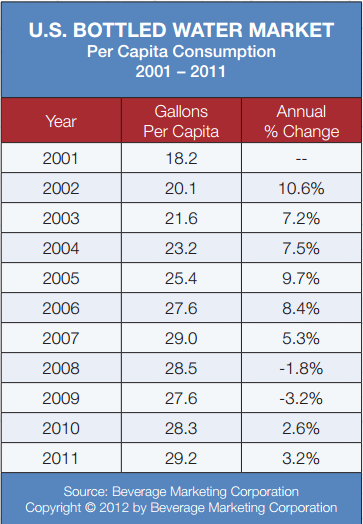 Data Set 2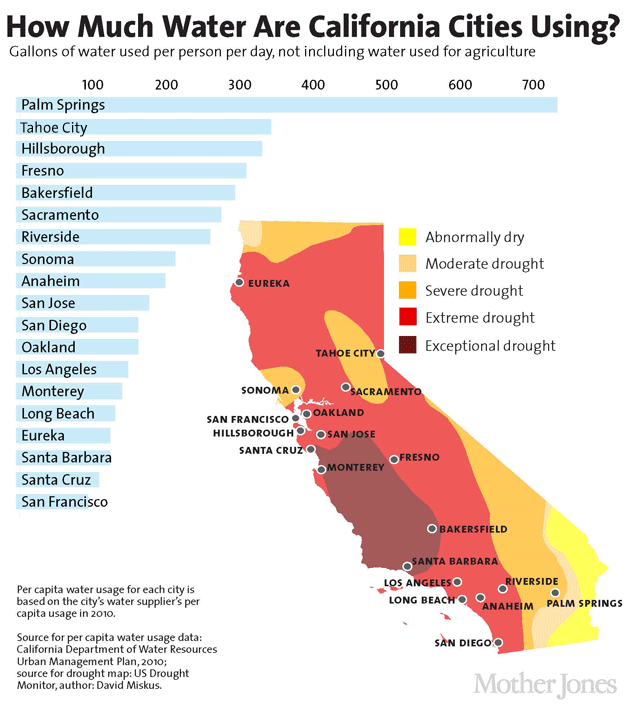 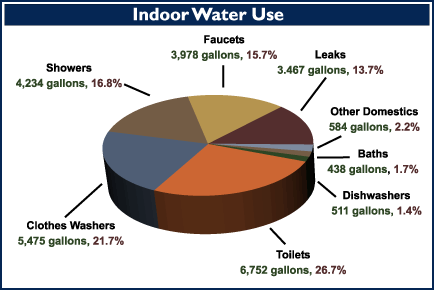 Data Set 3